Výsledky 5. Košický trojkráľový behKošice 6.1.2018Seniori od 60 rokov - 1,1 km trať:Ján Čigaš (Klub kresťanských seniorov)  čas nemeraný (bez čipu)Anton Onder (KOB Metropol Košice) 4:43 min.Jozef Gunda (Kanianka-okres Prievidza) 4:49 min.Seniorky od 60 rokov – 1,1 km trať:Ľudmila Husvárová (o.z. Jeseň života Košice) 6:05 min.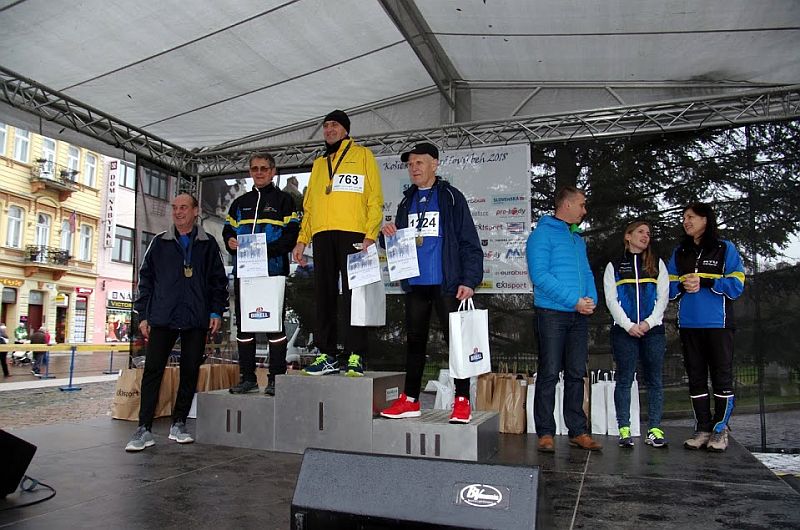 2. Anton Onder, 1. Ján Cigaš, 3. jozef Gunda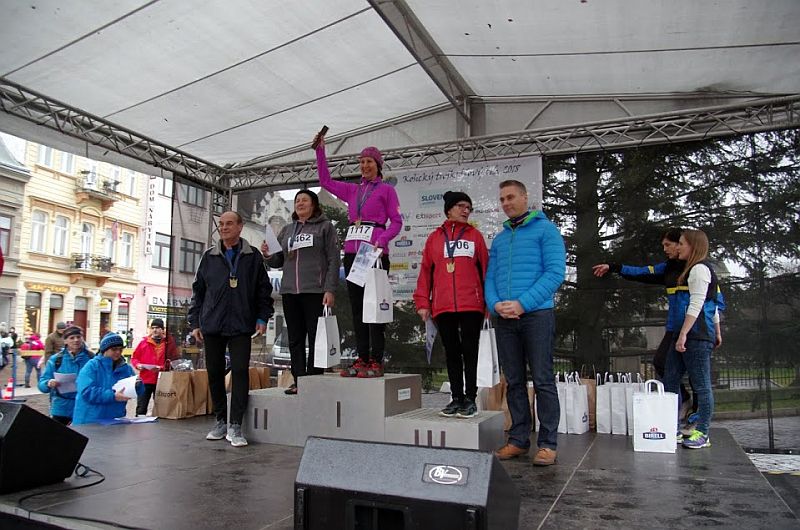 víťazka Ľudmila Husvárová